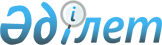 О внесении изменений и дополнений в постановления Правительства
Республики Казахстан от 29 декабря 2002 года N 1449 и 29 декабря 2007 года N 1403Постановление Правительства Республики Казахстан от 28 июня 2008 года N 640

      Правительство Республики Казахстан  ПОСТАНОВЛЯЕТ: 

      1. Внести в некоторые решения Правительства Республики Казахстан следующие изменения и дополнения: 

      1) в  постановлении  Правительства Республики Казахстан от 29 декабря 2002 года N 1449 "Об утверждении Программы развития ресурсной базы минерально-сырьевого комплекса страны на 2003-2010 годы" (САПП Республики Казахстан, 2002 г., N 50, ст. 469): 

      в  Программе  развития ресурсной базы минерально-сырьевого комплекса страны на 2003-2010 годы: 

      в абзацах одиннадцатом и семнадцатом главы 5.3.1. подраздела 5.3. слово "Тарутинский" исключить; 

      в разделе 8. "План мероприятий по реализации Программы развития ресурсной базы минерально-сырьевого комплекса страны на 2003-2010 годы" строку, порядковый номер 80, исключить; 

      2) в  постановлении  Правительства Республики Казахстан от 29 декабря 2007 года N 1403 "О некоторых вопросах развития социально-предпринимательских корпораций": 

      подпункт 2) пункта 2 дополнить словами ", за исключением объекта недвижимости республиканской собственности, указанного в пункте 41 приложения 2 к настоящему постановлению, подлежащего к передаче в 2009 году;"; 

      дополнить пунктами 4-1, 4-2 следующего содержания: 

      "4-1. Комитету государственного имущества и приватизации Министерства финансов Республики Казахстан в установленном законодательством порядке обеспечить: 

      1) совместно с акиматами областей, городов Астаны и Алматы принятие мер, вытекающих из подпунктов 1), 2) пункта 4 настоящего постановления; 

      2) передачу объектов согласно приложениям 5, 6 и 7 к настоящему постановлению в оплату размещаемых акций соответствующих социально-предпринимательских корпораций после принятия их в республиканскую собственность. 

      4-2. Комитету государственного имущества и приватизации Министерства финансов Республики Казахстан принимать в республиканскую собственность пакеты акций, приобретенные в соответствии с подпунктом 6) пункта 4 настоящего постановления."; 

      в  приложении 2  к указанному постановлению: 

      графу 3 строки, порядковый номер 6, изложить в следующей редакции: 

      "ВКО, г. Усть-Каменогорск, ул. Шлюзная, 1"; 

      строки, порядковые номера 20, 21, 22, 23, 24, 25, 26, 27, 28, 29, 30, 31, 32, 33, исключить; 

      в  приложении 3  к указанному постановлению: 

      в разделе АО "НК "СПК "Жетісу" 

      строку, порядковый номер 4, исключить; 

      в  приложении 4  к указанному постановлению: 

      в разделе "АО "НК "СПК "Батыс": 

      по Актюбинской области: 

      в пункте 3 слово "Коптинское" заменить словом "Копинское"; 

      в пункте 7 слово "Ясанское" заменить словом "Яйсанское"; 

      дополнить пунктами 10-1, 10-2, 10-3, 10-4, 10-5, 10-6, 10-7, 10-8, следующего содержания: 

      "10-1. Карагандысайское проявление марганцевых руд; 

      10-2. Кокпектинское проявление марганцевых руд; 

      10-3. Улеттинское проявление марганцевых руд; 

      10-4. "Авангард" месторождение меди; 

      10-5. Кокжарлинское проявление меди; 

      10-6. "Жарлыша" рудопроявление меди; 

      10-7. Жиландинское проявление меди; 

      10-8. Сарлыбайское проявление меди."; 

      дополнить подразделом следующего содержания: 

      "по Западно-Казахстанской области: 

      10-9. Челкарская соляная структура."; 

      в разделе "АО "НК "СПК "Каспий": 

      по Мангистауской области: 

      пункт 18 исключить; 

      дополнить пунктом 19-1 следующего содержания: 

      "19-1. "Бескемпир" месторождение железных руд."; 

      раздел "АО "НК "СПК "Сарыарка": 

      по Карагандинской области: 

      дополнить пунктом 40-1 следующего содержания: 

      "40-1. Шахта "Долинская" Карагандинского угольного бассейна."; 

      раздел "АО "НК "СПК "Тобол": 

      по Костанайской области: 

      дополнить пунктами 41-1, 41-2, 41-3, 41-4, 41-5, следующего содержания: 

      "41-1. Приозерное месторождение бокситов; 

      41-2. Кушмурунское месторождение бокситов; 

      41-3. Коктальское месторождение бокситов; 

      41-4. Западно-Убаганское месторождение бокситов; 

      41-5. Тарутинское месторождение медно-порфировых руд."; 

      в  приложении 5  к указанному постановлению: 

      в разделе "АО "НК "СПК "Тобол": 

      строку, порядковый номер 23, исключить; 

      в приложении 6 к указанному постановлению: 

      в разделе "АО "НК "СПК "Батыс": 

      дополнить подразделом следующего содержания: 

      "Западно-Казахстанская область 

      1-1. Здание, г. Уральск, пр. Достык-Дружба, 206/1; 

      1-2. Имущественный комплекс гостиницы "Самал" с прилегающим земельным участком, г. Уральск, ул. Есенжанова, 45"; 

      в разделе "АО "НК "СПК "Каспий": 

      пункт 6 исключить; 

      в  приложении 7  к указанному постановлению: 

      в разделе "АО "НК "СПК "Батыс": 

      строки, порядковые номера 2, 4, исключить; 

      в графе 3 строки, порядковый номер 3, цифры "7,58" заменить цифрами "19,9"; 

      дополнить строкой, порядковый номер 6-1, следующего содержания: 

      "6-1. АО "Троллейбусный парк", г. Актобе                  100"; 

      в разделе "АО "НК "СПК "Каспий": 

      в графе 3 строки, порядковые номера 73, 77, цифры "100" заменить цифрами "50"; 

      строку, порядковый номер 83, исключить. 

      2. Настоящее постановление вводится в действие со дня подписания.        Премьер-Министр 

      Республики Казахстан                       К. Масимов 
					© 2012. РГП на ПХВ «Институт законодательства и правовой информации Республики Казахстан» Министерства юстиции Республики Казахстан
				